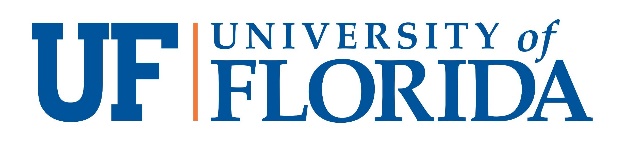 DOCTOR OF PHILOSOPHY (Ph.D.)HIGHER EDUCATION ADMINISTRATION (HEA)Program Planning DocumentSIGNATURESPlan Approved By:Higher Education Administration (HEA)Ph.D. Program RequirementsEDH 7635: Higher Education Administration (3)EDH 6065: History of American Higher Education (3)EDH 6664: Public Policy in Higher Education (3)EDH 7505: The Financing of Higher Education (3)EDH 6006: The College Student (3)EDH 6046: Diversity Issues in Higher Education (3)Each concentration consists of a set of courses comprising in-depth study within higher education and a developed concentration. Students are required to complete at least 15, of the required 30, credits within higher education (course prefix: EDH). The additional 15 credits may be earned through courses inside or outside of the College of Education. Students should work with their faculty advisor to choose an appropriate combination of courses.Transfer of Credit: At the discretion of a faculty advisor, students may transfer-in a maximum of 15 credits from their previous graduate degree program(s). Any transfer credits cannot be used as substitute for any core curriculum or required EDH concentration courses.Core Method Course (Required for All) * EDF 6403: Quantitative Foundations of Educational Research (6) OR *EDF 6400 Quantitative Foundations of Education Research Overview (3) AND *EDF 6402 Quantitative Foundations of Educational Research: Inferential Statistics (3)* EDF 6475: Qualitative Foundations of Educational Research (3) Methodological Track (Select One) 1. Quantitative Methods Track* EDF 7405: Advanced Quantitative Foundations of Educational Research (4) 2. Qualitative Methods Track * EDF 7483 — Qualitative Data Collection (3) * EDF 7479 — Qualitative Data Analysis (3) * Denotes a course which would serve to meet the requirement to take 12 hours of research courses through Research and Evaluation Methodology (REM)EDH 6931: Introduction to Higher Education Research and Analysis (3)EDH 6931: Causal Inferences in Higher Education Research (3) EDH 6931: Qualitative Research in Higher Education (3)EDH 7916: Contemporary Research on Higher Education (3)Other research methods courses offered through REM or approved by chairEDH 7979: Advanced Research (3)EDH 7980: Research for Doctoral Dissertation (12)EDH 7982  Research Proposal Development in Higher Education (3) EDH 7050: Exploration of Research Literature in Higher Education (3)EDH 6931: Dissertation Seminar (3) Note – EDH 7982: Research Proposal Development in Higher Education, EDH 7050: Exploration of Research Literature in Higher Education, and EDH 6931: Dissertation Seminar are only offered occasionally. DOCTOR OF PHILOSOPHY (Ph.D.) / HIGHER EDUCATION ADMINISTRATION (HEA)I.	Higher Education Common Curriculum (18 Credits)II.	Concentration Courses (30 Credits) – please note with an asterisk (*) transfer credit hoursIII.	Research Method Requirements (12 Credits)IV. 	Higher Education Research Requirements (9 Credits)V. 	Pre-candidacy and Candidacy / Dissertation Hours (21 Credits)NameNameLastFirstMiddle InitialUF ID NumberStreet AddressCity, State  ZipWork PhoneCell/Home PhoneUF EmailStudentDate:Advisor/ ChairDate:Graduate CoordinatorDate:Core Curriculum  (18 credits)Concentration Courses  (Minimum 30 credits)Research Requirements  (Minimum of 12 Credits)Higher Education Research Requirements  (Minimum of 9 Credits)Pre-candidacy and Dissertation Credit  (Minimum of 21 Credits)Total: 90 Credit HoursCourse #Title of CourseSemester HoursYear / TermGradeEDH 7635Higher Education Administration3EDH 6065History of American Higher Education3EDH 6664Public Policy in Higher Education3EDH 7505The Financing of Higher Education3EDH 6006The College Student3EDH 6046Diversity Issues in Higher Education3Course #Title of CourseSemester HoursYear / TermGradeCourse #Title of CourseSemester HoursYear / TermGradeCourse #Title of CourseSemester HoursYear / TermGradeCourse #Title of CourseSemester HoursYear / TermGradeTOTAL HOURS